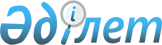 Есенгелді ауылындағы көшелерді қайта атау туралыҚарағанды облысы Абай ауданының Есенгелді ауылдық округінің әкімінің 2018 жылғы 24 қазандағы № 04 шешімі. Қарағанды облысының Әділет департаментінде 2018 жылғы 9 қарашада № 5000 болып тіркелді
      Қазақстан Республикасының 1993 жылғы 8 желтоқсандағы "Қазақстан Республикасының әкімшілік-аумақтық құрылысы туралы" Заңының 14 бабының 4) тармақшасына, Қазақстан Республикасының 2001 жылғы 23 қаңтардағы "Қазақстан Республикасындағы жергілікті мемлекеттік басқару және өзін-өзі басқару туралы" Заңының  негізінде және тұрғындардың пікірлерін ескере отырып ШЕШІМ ЕТТІ:
      1. Қарағанды облысы, Абай ауданы, Есенгелді ауылындағы көшелер келесідей болып қайта аталсын:
      1) Гаражная көшесін Дарабоз көшесіне;
      2) Школьная көшесін Шамшырақ көшесіне;
      3) Центральная көшесін Жолашар көшесіне;
      4) Набережная көшесін Несібелі көшесіне;
      5) 40 лет Победы көшесін Жеңістің 40 жылдығы көшесіне;
      6) Комсомольская көшесін Мәңкі батыр көшесіне;
      7) Садовая көшесін Жусанды көшесіне.
      2. Осы шешімнің орындалуын бақылауды өзіме қалдырамын.
      3. Осы шешім алғаш рет ресми жарияланған күнінен кейін он күнтізбелік күн өткен соң қолданысқа енгізіледі.
					© 2012. Қазақстан Республикасы Әділет министрлігінің «Қазақстан Республикасының Заңнама және құқықтық ақпарат институты» ШЖҚ РМК
				
      Әкім 

А.Григорьян
